 St. Joseph’s Catholic School The 4:13 ClubAfterschool Program ApplicationChild’s First Name:________________________________  Last Name:____________________________________Date of Birth:_______/_______/________                Gender:      M       F                         Grade:___________Mother’s Name:_______________________________  Father’s Name:____________________________________Address:__________________________________________________ Home Phone #:_________________________Mother’s Cell Phone #:_____________________ Mother’s Work Phone #:____________________________Father’s Cell Phone #: ______________________ Father’s Work Phone #: ___________________________Email: _____________________________ Primary Language:  English   Spanish    Other _________________Child Lives With:    Mother______ Father ______ Both ______ Foster ______ Legal Guardian ______Please check any of the following conditions/needs that pertain to your child:Emergency Contacts/Authorized List for Pick-Up (MUST SHOW PHOTO I.D. AND BE AT LEAST 12 YEARS OF AGE)Does The 4:13 Club have permission to use photos of your child for program-related materials?     YES        NODoes your child have permission to participate in walking field trips throughout the 2019-2020 school year?     YES      NOAny other information we should know about your child?______________________________________________________                                 ______________________________Parent/Guardian Signature                                                                       DateFOR OFFICE USE ONLYEnrollment Date:Withdrawal Date: 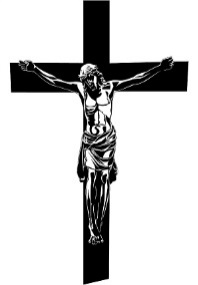 AllergyAsthmaDiabetesEpiPenHearingInhalerSpecial NeedsVision Other:IEPBehavior PlanMedications: Medications: Medications: NAMERELATIONSHIPPHONE #